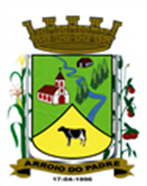 Câmara Municipal de Vereadores de Arroio do PadrePlenário Arno BottermundGabinete da Presidência REDAÇÃO FINAL                                                    PROJETO DE LEI Nº 101, DE 06 DE AGOSTO DE 2021.Autoriza o Município de Arroio do Padre, Poder Executivo, a contratar servidor por tempo determinado para atender a necessidade de excepcional interesse público para o cargo de Orientador Educacional.Art. 1º A presente Lei trata da contratação por tempo determinado de servidor que desempenhará suas funções junto a Secretaria Municipal de Educação, Cultura, Esporte e Turismo.Art. 2º Fica autorizado o Município de Arroio do Padre, Poder Executivo, a contratar servidor pelo prazo de 04 (quatro) meses, prorrogável por mais 01 (um) mês, para desempenhar a função de Orientador Educacional, junto a Secretaria Municipal de Educação, Cultura, Esporte e Turismo, conforme quadro abaixo:§1º Fica autorizado o Poder Executivo a realizar nova contratação pelo período remanescente, no caso de desistência ou rescisão antecipada do contrato temporário e desde que persista a justificativa da necessidade da contratação.§2º Cessada a necessidade que motivou a contratação, estará a Administração Municipal autorizada a promover rescisão do contrato, ainda que antes da data prevista para o seu término, sem que disto decorra qualquer obrigação de indenização a seu ocupante.Art. 3º As especificações funcionais e a descrição sintética das atribuições do cargo a ser desenvolvido e requisitos para o provimento, estão contidos no Anexo I da presente Lei.  Art. 4º A forma de contratação será realizada em caráter administrativo, tendo o contratado os direitos e deveres, estabelecidos no Regime Jurídico, aplicável aos servidores municipais, e será realizado processo seletivo simplificado.Art. 5º Constatada a necessidade de atendimento à população e relevante interesse público, poderá o contratado de conformidade com a presente Lei, realizar serviço extraordinário com a devida autorização e justificativa da Secretaria a qual está vinculado.Art. 6º O recrutamento, a seleção e a contratação do servidor será de responsabilidade da Secretaria Municipal de Administração, Planejamento, Finanças, Gestão e Tributos, cabendo a Secretaria Municipal de Educação, Cultura, Esporte e Turismo a execução e fiscalização do contrato celebrado.Art. 7º Ao servidor contratado por esta Lei, aplicar-se-á o Regime Geral de Previdência Social.Art. 8º As despesas decorrentes desta Lei correrão por conta de dotações orçamentárias específicas.Art. 9º Esta Lei entra em vigor na data de sua publicação.  Sala de Sessões, 17 de Agosto de 2021.Autógrafo                                                                                       ______________________Deoclécio Vinston LermPresidente da Câmara de Vereadores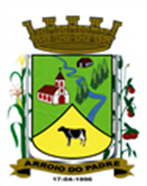 ANEXO I – PROJETO DE LEI Nº 101/2021CARGO: ORIENTADOR EDUCACIONAL ATRIBUIÇÕES:	Síntese dos Deveres: Executar atividades específicas de assistência ao educando, individualmente ou em grupo, além do planejamento, coordenação, supervisão, execução, aconselhamento e acompanhamento relativo às atividades de orientação educacional no âmbito da Rede Municipal de Ensino.	 Exemplos de Atribuições: Elaborar estudos, pesquisas, análises e pareceres no seu campo profissional; planejar e coordenar a implantação do serviço de Orientação Educacional em nível de Escola ou de sistema de ensino; coordenar a orientação vocacional do educando, incorporando-o ao processo educativo global; coordenar o processo de sondagem de interesses, aptidões e habilidades do educando; coordenar o processo de informação educacional e profissional com vista à orientação vocacional; sistematizar o processo de intercâmbio de informações necessárias ao conhecimento global do educando; sistematizar o processo de acompanhamento dos alunos, encaminhando a outros especialistas aqueles que exigirem assistência especial; supervisionar estágios na área de Orientação Educacional; participar no processo de identificação das características básicas da comunidade escolar, participar da elaboração das diretrizes educacionais e do planejamento do sistema local; acompanhar turmas e grupos, realizando entrevistas e aconselhamentos, encaminhando, quando necessário, a outros profissionais; acompanhar o trabalho dos professores e demais profissionais da educação, orientando na identificação de comportamentos e selecionando alternativas a serem adotadas; integrar o processo de controle das unidades escolares, atendendo direta ou indiretamente às escolas; sistematizar as informações coletadas, necessárias ao conhecimento global do educando; avaliar  o andamento do processo educacional e a recuperação dos alunos; fazer encaminhamento dos alunos estagiários; trabalhar com a integração escola-família-comunidade; demais atividades correlatas e/ou necessárias ao exercício do cargo.Condições de Trabalho:a) Carga horária semanal de 40 horas.Requisitos para investidura:a) Instrução: Formação em curso superior de Pedagogia ou Pós-Graduação em Pedagogia com habilitação específica em Orientação Educacional.b) Idade: Mínima: 18 anos